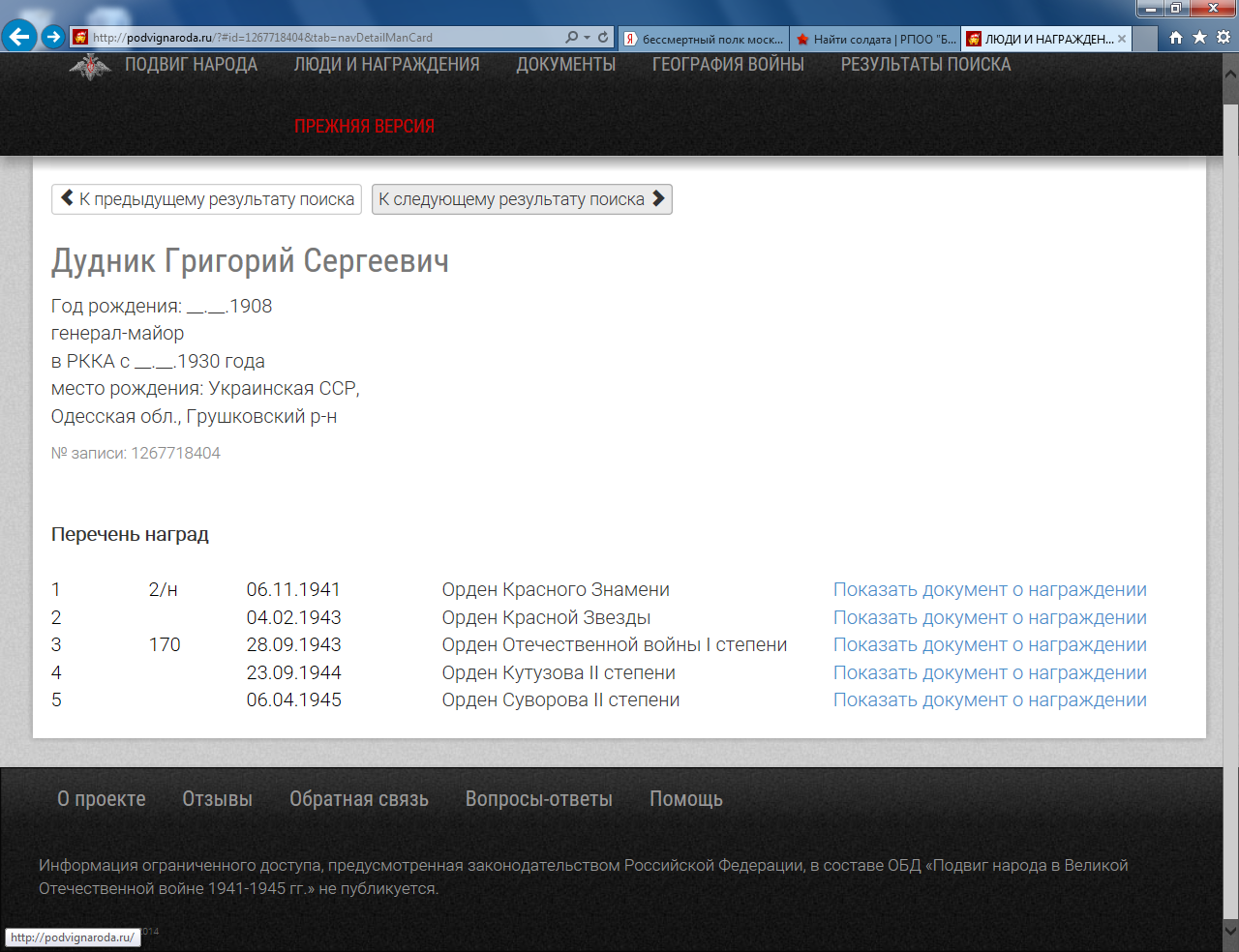 Мой отец  Дудник Григорий Сергеевич (1908г, украинец) кадровый военный. Отец никогда не рассказывал мне о войне, но я видела его раны.Слышала его разговоры с однополчанами, поэтому знаю, что в начале войны он вывел людей из окружения. Они шли три дня и когда  вышли к своим – все упали и заснули.Отец освобождал Прагу, его наградили Чешским Крестом.  С американцами  встретился на Эльбе.На Украине, по его словам «гонял бандеровцев по лесам».Поклон, честь и слава Вам всем давшим нам жизнь и свободу!Награжден орденами:Красного Знамени (1941)Красной Звезды (1943)Отечественной войны 1 степени (1943)Кутузова II степени (1944)Суворова II степени (1945)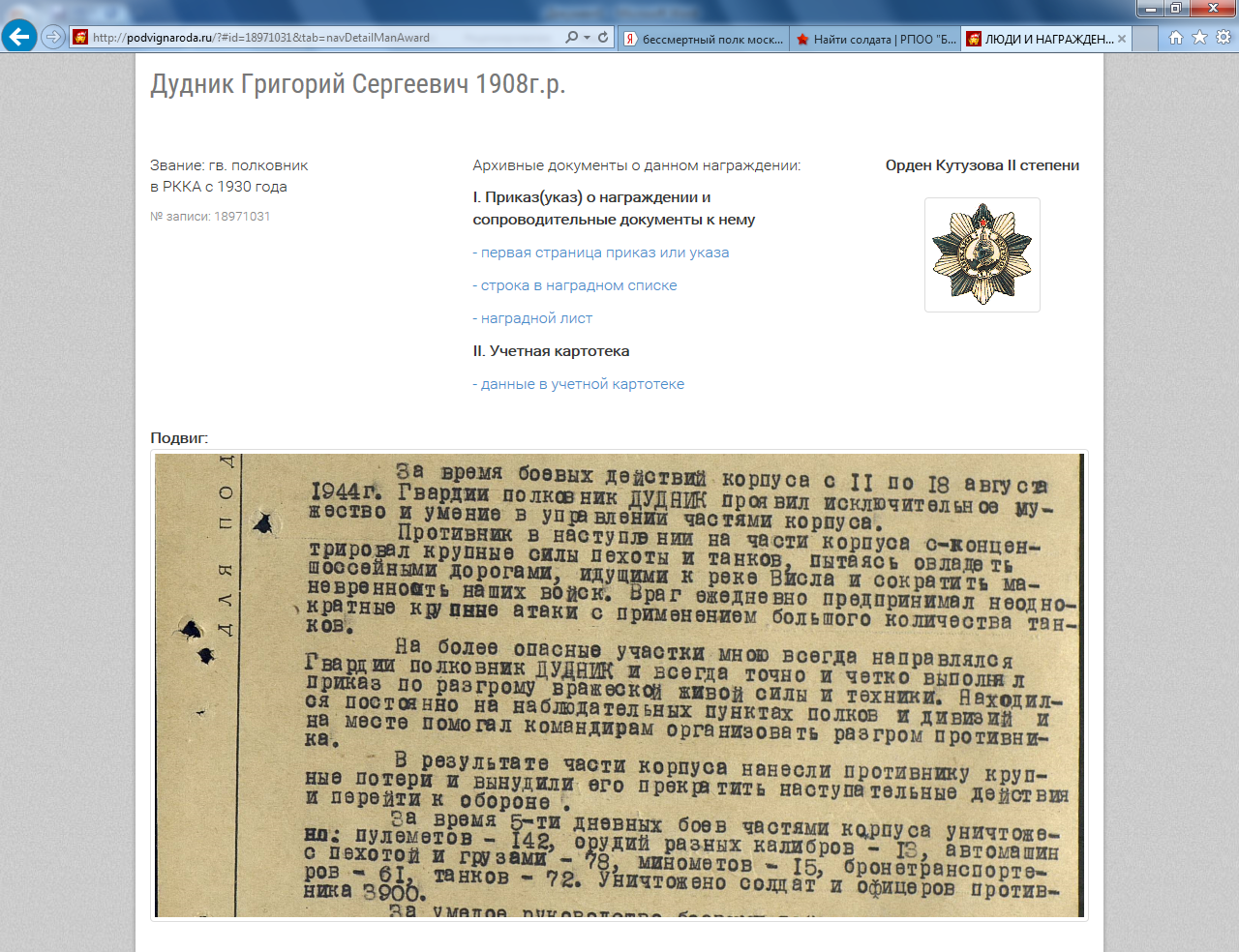 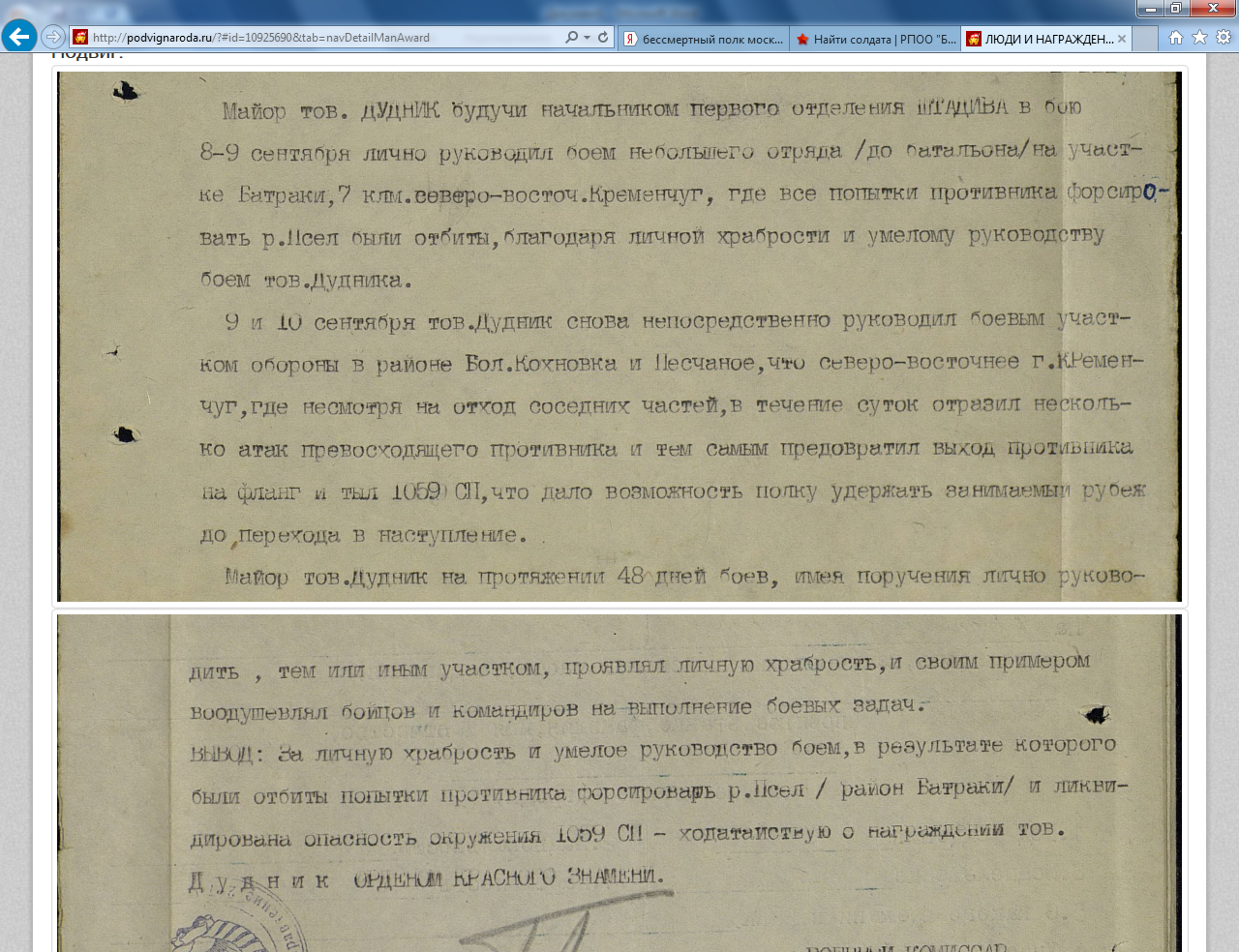 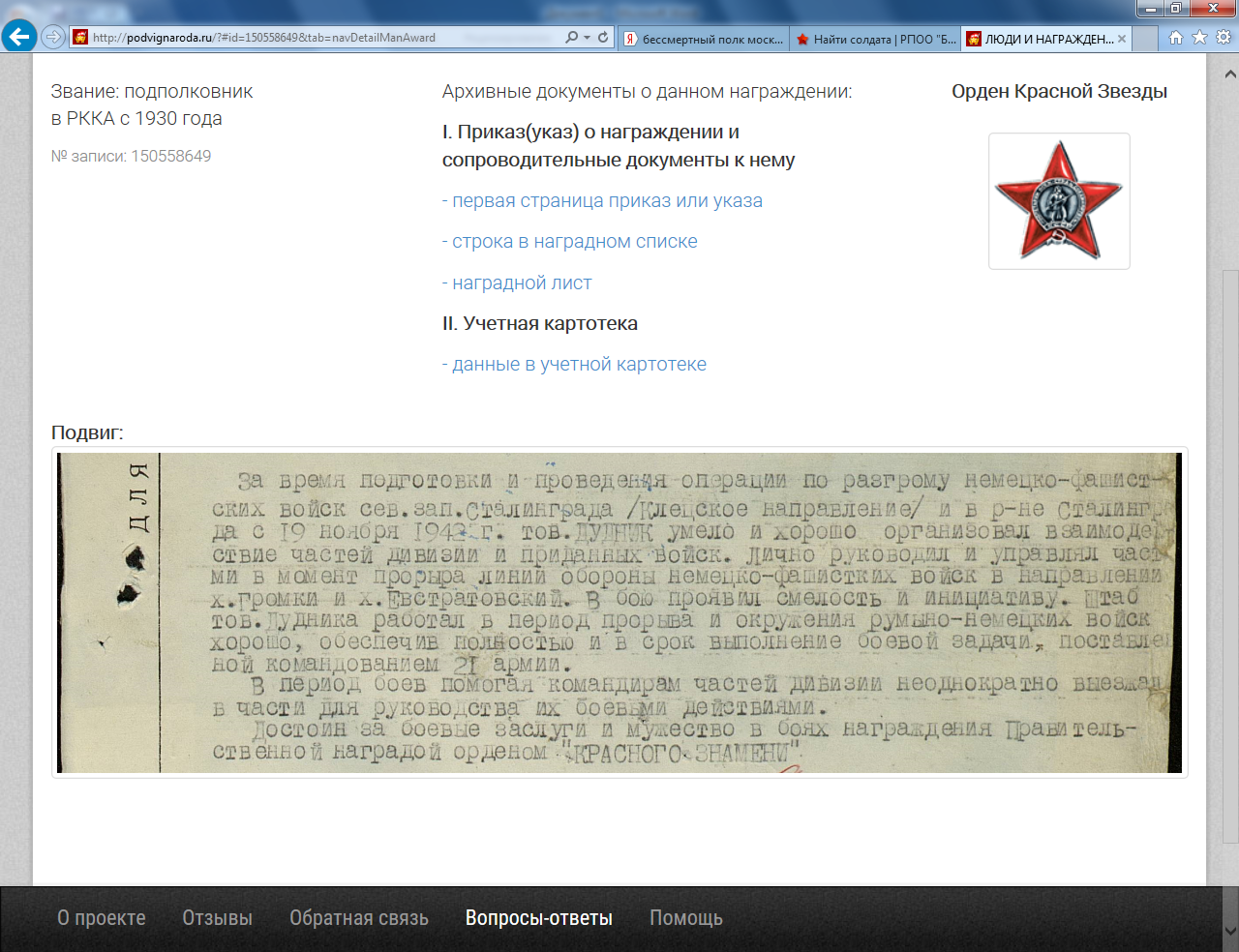 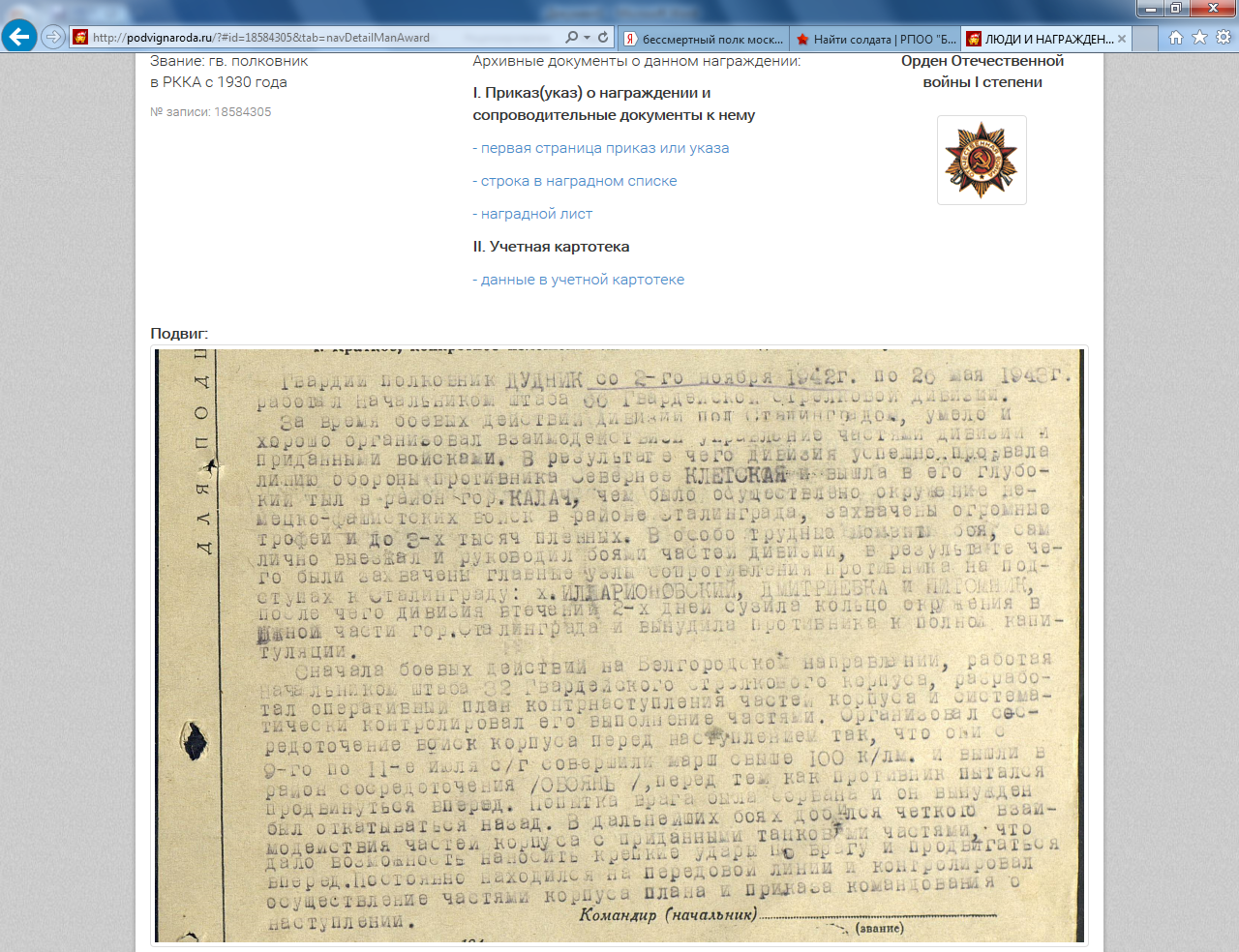 